3 декабря - День инвалида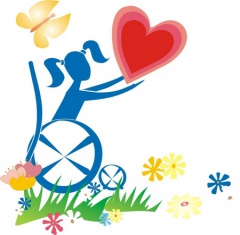  Акция «Белая трость»Цель: привлечение внимания общественности  и водителей к проблемам инвалидов по зрению. Уважаемые жители города, водители!Будьте внимательными к водителям и пешеходам с ограниченными физическими возможностями и не нарушайте их законные права и интересы!  
      ПОМНИТЕ:соответствие с п. 14.5. ПДД , «водитель обязан пропустить слепых пешеходов, подающих сигнал белой тростью»;не  игнорируйте дорожные знаки ( знак 8.17 ), обозначающие парковку для инвалидов. 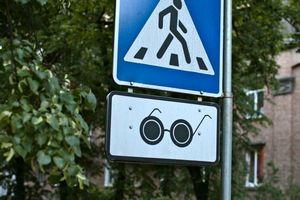 водителям, имеющим I или II группу инвалидности, необходимо оборудовать свой автомобиль опознавательным знаком «инвалид» Отряд ЮИД